Kursinformation – Upplägg för kurs: Reaktiva hundar(med reservation för ändringar)Lektion 1 Vem är hunden? Signaler, naturliga behov, berikningEnergier, att kunna koppla av i nya miljöer, strategierPassivitet-aktivitet, hälsa-övning, koppelträning steg 1Lektion 2:Hantering, praktisk träning som höjer självförtroende och stärker relation mellan hund och förareVarför skäller hunden när det ringer på dörren?Dörrträning, koppelträning steg 2, hundmötesträningVid ankomstParkera på parkeringen och se till att parkera med stort avstånd mellan bilarna för att inte onödig vakt hos hundarna ska sätta igång. Låt din hund sitta kvar i bilen vid ankomst och se till att hunden är ordentligt rastad på annan plats innan du kommer. Hunden ska inte samla på sig massor av intryck från träningsanläggningen. Nu skapar vi nya minnesbilder! Gå in och installera dig, därefter hämtar du hunden. Föraren-Ta med egen lunch. Det finns micro. Vi bjuder på fika! Meddela om du eller din hund har födoämnesallergi. Lämpliga kläder för väderlek, inneskor.Hunden-Ta med extra gott godis i små bitar både hårt och mjukt, egen vattenskål, samt ett ben att tugga på. Bajspåsar, handduk att torka smutsiga tassar på.Lokaler-Vi har flera byggnader för att kunna optimera träningen. Teorisal, matsal, övernattningsrum. Toaletter och kök med kyl och frys finns. Mark-Stor fotbollsplan samt ängsmarkRegler- Strikt hundägaransvar gäller som alltid. Om din hund har en smittsam infektion eller ohyra så får den stanna hemma. Plocka alltid upp efter din hund. Det finns gott om soptunnor och vi har extra hundbajspåsar vid behov.  Pandemi- Stanna hemma om du har symtom på infektion eller om du har varit i kontakt med person som har Covid 19 inom de närmaste 3 veckorna. Om du blir sen ring Mari på: 076 18 76 355Betalning sker med swish till 1235753991 Märk din betalning med kurs reaktiva hundar nov 2021 Varmt välkommen till Hundfantasten!			 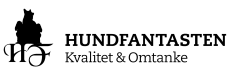 